Northfield Total PlaceLocality Partnership Board MeetingManor Park Community WingWednesday 9.15am – 11.15am 30th October 2019AGENDAYour DataAberdeen City Council holds your contact details for the purposes of two way communication. We do not share your details with a third party. If you do not wish us to hold your details, please let us know and I will delete your details. Bear in mind however that you will not receive future communications relating to these meetings. Your details will be held for as long as you attend the meetings and up to 6 months after.9:15am - Welcome/introductions9:20am - Apologies9:25am - Minute of previous meeting9.30am - Locality Plan Tracker review – progress9.35am -  LOIP Projects – Discussion/agreement on test themes – (MS & FG) 10.05am – Middlefield Triangle Redevelopment, Haudagain and Manor Walk new build housing – (MS)10.10am – Police Scotland & NYAG update (Inspector Main)10.25am - Tests of Change & New Improvement Projects (FG)10:35am – Food and Fun –Update (MS)10.45am – Northfield Partnership Forum (FG)Links to Locality Board11.00am – Community Council updates.11.10am - AOCB11:15am - Date of next meeting and close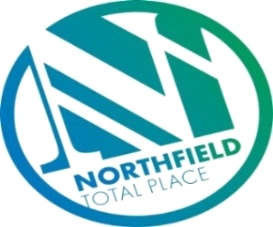 